Межправительственный комитет по интеллектуальной собственности, генетическим ресурсам, традиционным знаниям и фольклоруТридцать третья сессияЖенева, 27 февраля – 3 марта 2017 г.Добровольный фонд для аккредитованных коренных и местных общин:  информационная записка о взносах и заявлениях об оказании финансовой поддержки Документ подготовлен СекретариатомВ настоящем документе содержится информация, необходимая для отчета перед Межправительственным комитетом по интеллектуальной собственности, генетическим ресурсам, традиционным знаниям и фольклору («Комитет») о деятельности Добровольного фонда для аккредитованных коренных и местных общин («Фонд»).  Правила Фонда изложены в приложении к документу WO/GA/32/6, который был одобрен Генеральной Ассамблеей ВОИС на ее 32-й сессии в сентябре 2005 г. и впоследствии изменен Генеральной Ассамблеей на ее 39-й сессии в сентябре 2010 г.Статья 6(f) правил гласит:"(f) перед каждой сессией Комитета Генеральный директор ВОИС направляет участникам для сведения информационную записку с указанием:объема добровольных взносов, внесенных в Фонд по состоянию на дату составления этого документа;организаций, внесших взносы (за исключением тех организаций, которые явно выразили желание сохранить свою анонимность);суммы наличных средств с учетом произведенных расходов;списка лиц, которые получили поддержку из Фонда со времени представления предыдущего информационного меморандума;лиц, которые были включены в число бенефициаров Фонда, но были вынуждены отозвать свое заявление;суммы, выделенной в виде поддержки каждому бенефициару;  идостаточно подробных данных о кандидатах, запросивших поддержку для обеспечения их участия в следующей сессии.Этот документ также направляется на имя каждого члена Консультативного совета для рассмотрения и обсуждения».Настоящий документ является информационной запиской, которая представляется в соответствии с решением Генеральной Ассамблеи ВОИС в двадцать четвертый раз.  Информация, которую необходимо сообщить участникам тридцать третьей сессии Комитета, представляет собой следующее:Объем добровольных взносов, внесенных в Фонд по состоянию на 20 января 2017 г., и имена доноров: 86 092,60 шв. франка (эквивалент 500 тыс. шв. крон на указанную дату), переведенных 7 ноября 2006 г. Шведской международной программой по биоразнообразию (SwedBio/CBM);31 684 шв. франка (эквивалент 20 тыс. евро на указанную дату), переведенных 20 декабря 2006 г. правительством Франции;29 992,50 шв. франка (эквивалент 25 тыс. долл. США на указанную дату), переведенных 27 марта 2007 г. Фондом Кристенсена;150 тыс. шв. франков, переведенных 8 июня 2007 г. Швейцарским федеральным институтом интеллектуальной собственности, Берн, Швейцария;5 965,27 шв. франка (эквивалент 5 тыс. долл. США на указанную дату), переведенных 14 августа 2007 г. Министерством науки и технологии, Южная Африка;98 255,16 шв. франка (эквивалент 60 тыс. евро на указанную дату), переведенных 20 декабря 2007 г. правительством Норвегии;  100 000 шв. франков, переведенных 7 февраля 2008 г. Швейцарским Федеральным институтом интеллектуальной собственности, Берн, Швейцария;12 500 шв. франков (эквивалент 13 441 долл. США на указанную дату), переведенных 25 марта 2011 г. Министерством науки и технологии, Южная Африка;500 шв. франков (эквивалент 573 долл. США на указанную дату), переведенных 10 мая 2011 г. анонимным спонсором; 89 500 шв. франков (эквивалент 100 тыс. австралийских долл. на указанную дату), переведенных 20 октября 2011 г. правительством Австралии;15 тыс. шв. франков, переведенных 20 июня 2013 г. правительством Австралии; и4 694,40 шв. франка, переведенных 20 июня 2013 г. правительством Новой Зеландии.Общая сумма добровольных взносов, внесенных в Фонд, по состоянию на 20 января 2017 г. составляет 623 401,71 шв. франк. Сумма средств, имеющихся в наличии: Сумма средств, имеющихся в наличии Фонда, по состоянию на 20 января 2017 г., включая сборы и банковский процент:  
623,20 шв. франка.Сумма зарезервированных средств по состоянию на 20 января 2017 г.:  ноль.Сумма средств, имеющихся в наличии Фонда, за вычетом ассигнованных средств по состоянию на 20 января 2017 г.:  623,20 шв. франка.Список лиц, которые получили финансовую поддержку или их кандидатуры были рекомендованы для получения финансовой поддержки со времени представления предыдущей информационной записки: Кандидаты, которые были рекомендованы для получения финансовой поддержки для участия в тридцать второй сессии Комитета, но для финансирования которых в Фонде не имелось достаточных средств (в порядке очередности):Г-н Родриго ДЕ ЛА КРУС ИНЛАГОГражданство:  ЭквадорПочтовый адрес:  Кито, ЭквадорНазвание аккредитованного наблюдателя, который предлагает кандидата:Llamado de la Tierra - «Зов Земли»Местонахождение аккредитованного наблюдателя:  Куско, ПеруГ-н Михаил ТОДЫШЕВГражданство:  Российская ФедерацияПочтовый адрес:  Москва, Российская ФедерацияНазвание аккредитованного наблюдателя, который предлагает кандидата:Совет старейшин шорского народаМестонахождение аккредитованного наблюдателя:  Таштагол, Российская ФедерацияГ-жа Сесилия Энек НДИФОНГражданство:  КамерунПочтовый адрес:  Батибо, КамерунНазвание аккредитованного наблюдателя, который предлагает кандидата:Ассоциация возрождения и развития народа мокоо (AFTRADEMOP)
Местонахождение аккредитованного наблюдателя:  Батибо, КамерунГ-н Камаль Кумар РАИ Гражданство:  НепалПочтовый адрес:  Катманду, НепалНазвание аккредитованного наблюдателя, который предлагает кандидата:  Программа изучения гималайского фольклора и биоразнообразия, Общество по сохранению биоразнообразия болотистой местности НепалаМестонахождение аккредитованного наблюдателя:  Катманду, НепалКандидаты, которые были рекомендованы для получения финансовой поддержки для участия в тридцать третьей сессии Комитета, но для финансирования которых Фонд не располагал достаточными средствами по состоянию на 20 января 2017 г. (в порядке очередности):г-н Нельсон ДЕ ЛЕОН КАНТУЛЕГражданство:  ПанамаПочтовый адрес:  Панама, ПанамаНазвание аккредитованного наблюдателя, который предлагает кандидата:Asociación Kunas Unidos por Napguana - Ассоциация «Объединенные куны за Мать-Землю» (KUNA)Местонахождение аккредитованного наблюдателя:  район Сан-Фелипе, ПанамаГ-жа Нонгпоклай СИНХА
Гражданство:  Бангладеш
Почтовый адрес: Силхет, Бангладеш
Название аккредитованного наблюдателя, который предлагает кандидата:
Организация по вопросам развития этнических сообществ (ECDO)
Местонахождение аккредитованного наблюдателя: Силхет, БангладешГ-н Хамади АГ МОХАМЕД АББАГражданство:  Мали
Почтовый адрес:  Томбукту, Мали
Название аккредитованного наблюдателя, который предлагает кандидата:  ADJMOR Местонахождение аккредитованного наблюдателя:  Томбукту, Малиг-н Дмитрий БЕРЕЖКОВГражданство:  Российская ФедерацияПочтовый адрес:  Тромсё, НорвегияНазвание аккредитованного наблюдателя, который предлагает кандидата:Центр содействия коренным малочисленным народам Севера/Учебный центр коренных народов Севера (ЦС КМНС/РИТЦ)Местонахождение аккредитованного наблюдателя:  Москва, Российская ФедерацияПокрыты расходы на участие в тридцать второй сессии Комитета:Никакого покрытия расходов не произведено.Зарезервированы средства или покрыты расходы на участие в тридцать второй сессии Комитета:Средства не зарезервированы;   расходы не покрыты.Список кандидатов, запросивших поддержку для участия в следующей сессии Комитета (в порядке, соответствующем английскому алфавиту)Г-н Иса АДАМУ Гражданство:  КамерунПочтовый адрес:  ЯундеНазвание аккредитованного наблюдателя, который предлагает кандидата:  SAMUSA Местонахождение аккредитованного наблюдателя:  Яунде, Камерунг-н Хамади АГ МОХАМЕД АББАГражданство:  Мали
Почтовый адрес:  Томбукту, Мали
Название аккредитованного наблюдателя, который предлагает кандидата:  ADJMOR Местонахождение аккредитованного наблюдателя:  Томбукту, МалиГ-жа Али АЛЛ ШАТУ Гражданство:  Камерун
Почтовый адрес:  Баменда, Камерун
Название аккредитованного наблюдателя, который предлагает кандидата: Ассоциации по вопросам социально-культурного развития племени мбороро (MBOSCUDA) 
Местонахождение аккредитованного наблюдателя:  Баменда, КамерунГ-н Мохаммед Али АЗИЗ АН-НАЕБГражданство:  Йемен
Почтовый адрес:  Сана, Йемен 
Название аккредитованного наблюдателя, который предлагает кандидата: 
Организация интеллектуальной собственности «Аз-Заин» (ZIPO)
Местонахождение аккредитованного наблюдателя:  Сана, ЙеменГ-н Капай КОНДЕ ЧОКЕГражданство:  БоливияПочтовый адрес:  Ла-Пас, БоливияНазвание аккредитованного наблюдателя, который предлагает кандидата:Centro de Estudios Multidisciplinarios Aymara - Центр междисциплинарных исследований народности аймара (CEM-Aymara) Местонахождение аккредитованного наблюдателя:  Ла-Пас, БоливияГ-жа Эдна Мария ДА КОСТА Э СИЛЬВА Гражданство:  БразилияПочтовый адрес:  Белен, БразилияНазвание аккредитованного наблюдателя, который предлагает кандидата:Эко-кооператив женщин-собирательниц острова Маражо (CEMEM)Местонахождение аккредитованного наблюдателя:  Маражо, БразилияГ-жа Люсия Фернанда ИНАСИО БЕЛЬФОРТГражданство:  БразилияПочтовый адрес:  Бразилиа, БразилияНазвание аккредитованного наблюдателя, который предлагает кандидата:Бразильский институт интеллектуальной собственности коренного населения (INBRAPI)Местонахождение аккредитованного наблюдателя:  Бразилиа, БразилияГ-н Тимоти ОЛЕ ЛАРПЕИ Гражданство:  КенияПочтовый адрес:  Наньюки, Кения Название аккредитованного наблюдателя, который предлагает кандидата: Фонд культурного наследия масаев Местонахождение аккредитованного наблюдателя:  Наньюки, КенияГ-н Альфред Сайжеро ОЛЕ МОСИАНИГражданство:  КенияПочтовый адрес:  Наньюки, КенияНазвание аккредитованного наблюдателя, который предлагает кандидата: Фонд культурного наследия масаев Местонахождение аккредитованного наблюдателя:  Наньюки, КенияГ-н Джон Колол ОЛЕ ТИНГОИГражданство:  КенияПочтовый адрес:  Наньюки, КенияНазвание аккредитованного наблюдателя, который предлагает кандидата: Фонд культурного наследия масаев Местонахождение аккредитованного наблюдателя:  Наньюки, КенияГ-н Камал Кумар РАИ Гражданство:  НепалПочтовый адрес:  Катманду, НепалНазвание аккредитованного наблюдателя, который предлагает кандидата:  Программа изучения гималайского фольклора и биоразнообразия, Общество по сохранению биоразнообразия болотистой местности НепалаМестонахождение аккредитованного наблюдателя:  Катманду, НепалГ-н Винсент Фемело РАПООГражданство:  Ботсвана
Почтовый адрес:  Мочуди, Ботсвана
Название аккредитованного наблюдателя, который предлагает кандидата: 
Музей Футадикобо 
Местонахождение аккредитованного наблюдателя:  Мочуди, БотсванаГ-н Стивен РВАГВЕРИГражданство:  Уганда Почтовый адрес:  Форт-Портал, УгандаНазвание аккредитованного наблюдателя, который предлагает кандидата:  Engabu Za Tooro - Платформа в поддержку молодежи народа торо Местонахождение аккредитованного наблюдателя:  Форт-Портал, УгандаГ-н Али Наджи ШАМС АД-ДИНГражданство:  Йемен
Почтовый адрес:  Сана, Йемен
Название аккредитованного наблюдателя, который предлагает кандидата: 
Организация интеллектуальной собственности «Аз-Заин» (ZIPO)
Местонахождение аккредитованного наблюдателя:  Сана, ЙеменГ-жа Полина ШУЛБАЕВА 
Гражданство:  Российская Федерация
Почтовый адрес:  Томск, Российская Федерация
Название аккредитованного наблюдателя, который предлагает кандидата:
Центр содействия коренным малочисленным народам Севера/ Российский учебный центр коренных народов Севера (ЦС КМНС/РИТЦ)
Местонахождение аккредитованного наблюдателя:  Москва, Российская Федерацияг-н Северин СИНДИЗЕРА Гражданство:  Бурунди Почтовый адрес:  Бужумбура, Бурунди Название аккредитованного наблюдателя, который предлагает кандидата:  Ассоциация в поддержку интеграции и устойчивого развития Бурунди (AIDB) Местонахождение аккредитованного наблюдателя:  Бужумбура, БурундиГ-н Нгванг СОНАМ ШЕРПАГражданство:  НепалПочтовый адрес:  Катманду, НепалНазвание аккредитованного наблюдателя, который предлагает кандидата:  
Непальская ассоциация сохранения коренных народов (NINPA) Местонахождение аккредитованного наблюдателя:  Катманду, НепалКомитету предлагается принять к сведению содержание настоящего документа.[Конец документа]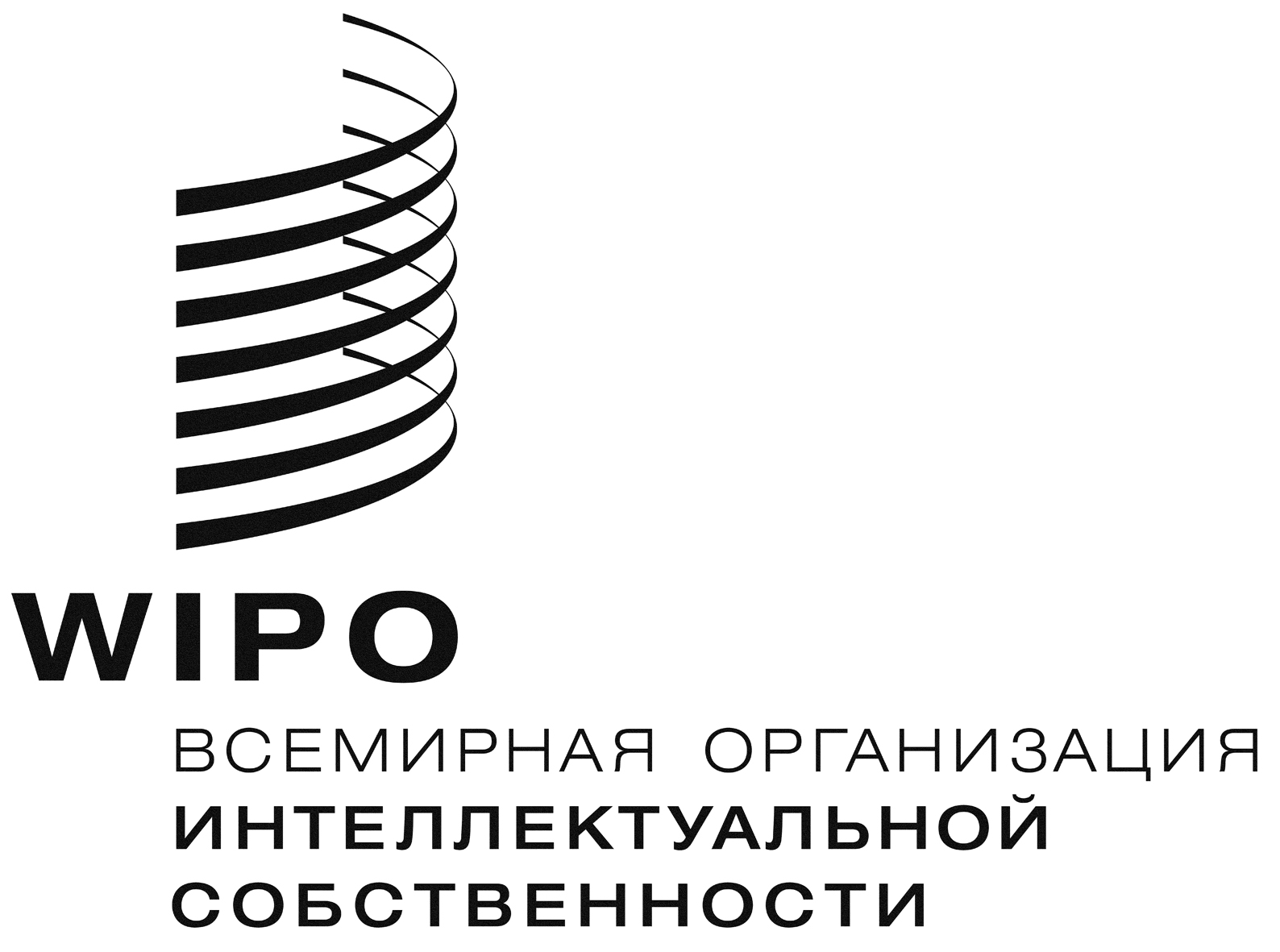 RWIPO/GRTKF/IC/33/INF/4   WIPO/GRTKF/IC/33/INF/4   WIPO/GRTKF/IC/33/INF/4   ОРИГИНАЛ:  АНГЛИЙСКИЙОРИГИНАЛ:  АНГЛИЙСКИЙОРИГИНАЛ:  АНГЛИЙСКИЙДАТА:  1 ФЕВРАЛЯ 2017 г.ДАТА:  1 ФЕВРАЛЯ 2017 г.ДАТА:  1 ФЕВРАЛЯ 2017 г.